Le 9 mars 2011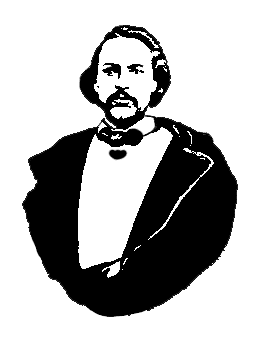 Mr. Barry PrenticeIsopolar Inc.91 Purdue BayWinnipeg (MB)  R3T 3C6Marc BoyerPrésident, conseil Elzéar-GouletCher Mr. Prentice,Par la présente, le conseil Elzéar-Goulet désire appuyer l’initiative du Professeur Prentice et d’Isopolar Inc. dans le cadre du projet de dirigeable à Saint-Laurent.Nous croyons que ce projet est une façon idéale de transporter les biens vers le Nord.Les retombés économiques pour les citoyens métis à Saint-Laurent sont prometteurs. Nous pensons qu’au niveau environnemental les dirigeables serviront aussi à réduire les gaz à effet de serre beaucoup plus que la construction de route et l’usage de camions.Ce projet nous semble très prometteur et nous le soutenons avec enthousiasme.Veuillez agréer, Mr. Prentice, l’expression de nos sentiments les meilleurs.Dear Mr. Prentice,We would like to express our support for Professor Prentice et Isopolar Inc.’s initiative in the airship project in the community of St. Laurent.We believe that this project is an ideal way to transport goods to the far North.The positive economic impact of this project for the Métis citizens of St. Laurent is also promising.We think that airships have a much smaller carbon footprint than building roads and using trucks to transport goods.  Reducing greenhouse gas emissions is a priority and your project is a step in the right direction.Hence we support with enthusiasm this very promising project.Yours sincerely,